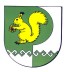 от «14» декабря 2020 г.  №557 О внесении изменений в постановление Администрации Моркинского муниципального района от 15 июля 2015 года №575 Руководствуясь Уставом Моркинского муниципального района Республики Марий Эл, Администрация Моркинского муниципального района     п о с т а н о в л я е т:1. Внести в постановление Администрации Моркинского муниципального района от 15 июля 2015 года №575 «Об утверждении Порядка определения размера арендной платы за земельные участки, находящиеся в собственности муниципального образования «Моркинский муниципальный район» и предоставленные в аренду без проведения торгов» следующие изменения:1.1. в наименовании и пункте 1 постановления слова «муниципального образования «Моркинский муниципальный район» заменить словами «Моркинского муниципального района»;1.2  в Порядке определения размера арендной платы за земельные участки, находящиеся в собственности муниципального образования «Моркинский муниципальный район» и предоставленные в аренду без проведения торгов»:1.2.1. в наименовании и пунктах 2, 5 слова «муниципального образования «Моркинский муниципальный район» заменить словами «Моркинского муниципального района»;1.2.2. в наименовании приложения к Порядку слова «муниципального образования «Моркинский муниципальный район» заменить словами «Моркинского муниципального района»;1.2.3. в приложении к Порядку в графе 3 позиции 14 цифры «3,0» заменить цифрами «2,5».2. Настоящее постановление разместить на официальном                интернет – портале Республики Марий Эл в разделе Администрации Моркинского муниципального района.3. Контроль за исполнением настоящего постановления возложить 
на заместителя главы Администрации Моркинского муниципального района Тихонову А.М.            Врио главы Администрации Моркинского муниципального района  			     А.ГолубковМОРКО МУНИЦИПАЛЬНЫЙ РАЙОН  АДМИНИСТРАЦИЙПУНЧАЛАДМИНИСТРАЦИЯМОРКИНСКОГО МУНИЦИПАЛЬНОГО  РАЙОНАПОСТАНОВЛЕНИЕ